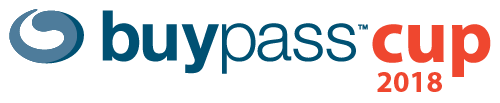 Oslo Skikrets inviterer til Buypass Cup i langrenn for klassene 13 og 14år, barn født 2004 og 2005. Det er gratis å delta, påmelding gjøres gjennom Min Idrett.  Alle 13-14-åringer tilknyttet en klubb i Oslo Skikrets og som har løst/tegnet NSF’s skilisens* for sesongen 2017-18 vil kunne delta i cupen.  Oslo Skikrets støtter kampanjen ”Tøffest uten fluor” og ønsker at alle renn i kretsen er fluorfrie. Vi oppfordrer alle klubber og løpere til å bruke smøreprodukter uten fluor.   *Gjelder fra dagen man er fylt 13 år. Buypass AS er leverandør av brukervennlige og sikre løsninger for elektronisk identifikasjon, elektronisk signatur og betaling – se mer på www.buypass.no Påmeldingsfristen er 4. januar 2018 RENN SOM INNGÅR I CUPEN i 2018 Cupen består av følgende 10 renn, hvorav fem og minst to i hver stilart vil være tellende i sammendraget: POENGBEREGNINGEN LEDERTRØYE Sammenlagtledere i hver klasse skal gå med gul ledertrøye merket Buypass Cup.PREMIERING Det blir deltakerpremier til alle løpere som har fullført minimum 5 renn. De tre beste i hver klasse (flest poeng i 5 tellende renn) får en ekstra premie.Premieutdeling vil foregå på Linderudkollen i forbindelse med KM Lang 18. mars.PÅMELDING Påmeldingen til Buypass Cup gjøres av hver enkel deltager gjennom Min Idrett.Vi gjør oppmerksom på̊ at denne påmeldingen kun gjelder til cupen og ikke til hvert enkelt renn. Det er viktig å sjekke info i forkant av hvert renn om endelig dato, sted, stilart i tilfelle endringer.Poenglistene vil bli oppdatert i løpet av uken etter hvert renn på̊: www.oslolangrenn.noVed uenighet om rennresultat eller andre forhold under renn, må TD for rennet kontaktes og gi informasjon til cuparrangøren. Buypass-cup administreres av Røa IL. Kontaktpersoner: Thomas Engen (415 04 204) og Lars Thurmann- Moe (406 39 302)ArrangørRennStedStil07.01SørkedalenLauritz BergendahlSørkedalenKlass13.01NjårdNjårdrennetHolmenkollen Klass14.01LynKM sprintSognsvann Fri20.01HSILOslo SkifestivalHolmenkollenFri28.01HemingKM FriSørkedalenFri10.02LillomarkaRossignolrennetLillomarkaKlass felles27.02HemingHemingrennetKollenKlassfelles03.03KjelsåsVeidekkesprintenLinderudkollenKlass04.03KollKollmilaFrognerseterenFri18.03KjelsåsKM LangLinderudkollenKlassPlassPoengPlassPoengPlassPoengPlassPoengPlassPoeng1100114421253115415290124222243214424382134023233313433474143824223412442566153625213511451662163426203610461758173227193794718541830281838848195019282917397491104620263016406501